关于 2023 年 1—8 月全省水环境目标任务完成情况通报一、全省考核断面水质情况1—8 月，全省 203 个国考断面，199 个达到Ⅲ类及以上，优良断面占比 98%，同比上升 1.5 个百分点。Ⅳ类断面 4 个，占比%，分别为资阳市小濛溪河资安桥、龙台河两河、蟠龙河元坝2子，凉山州西溪河三湾河大桥。8 月单月，全省 203 个国考断面中，优良断面 191 个，占比 94.1%，同比上升 2 个百分点；Ⅳ类断面 12 个，占比 5.9%。1—8 月，全省 142 个省考断面，141 个达到Ⅲ类及以上，优—1 —良断面占比 99.3%。Ⅳ类断面 1 个，占比 0.7%，为自贡市旭水河雷公滩。8 月单月，全省 142 个省考断面中，优良断面 138 个，占比 97.2%；Ⅳ类断面 4 个，占比 2.8%。1—8 月，四川省列入考核的全国重要江河湖泊水功能区 314个，其中开展达标评价的水功能区 285 个，达标水功能区 285 个，达标率 100%。二、各市（州）考核断面水质情况1—8 月，全省 21 个市（州）水质优良率，凉山州 95.8%、自贡市 90%、资阳市 82.4%，其余 18 个市（州）均为 100%。三、13 条主要河流考核水质状况1—8 月，雅砻江、安宁河、赤水河、岷江、大渡河、青衣江、嘉陵江、涪江、渠江、黄河 10 条流域国考断面水质优良断面占比均为 100%。沱江流域 37 个国考断面水质优良断面 36 个，占比 97.3%。长江（金沙江）流域 35 个国考断面水质优良断面 34 个，占比 97.1%。琼江流域 5 个国考断面水质优良断面 3 个，占比 60%。四、14 个重点湖库营养状况1—8 月，泸沽湖、紫坪铺水库、二滩水库、白龙湖为贫营养；邛海、葫芦口水库、鲁班水库、三岔湖、双溪水库、升钟水库、黑龙滩水库、瀑布沟、老鹰水库、沉抗水库为中营养。—2 —附件：1．2023 年 1—8 月“河长制”13 条河流水质情况统计表234．2023 年 1—8 月国考断面水质情况统计表．2023 年 1—8 月省考断面水质情况统计表．2023 年 1—8 月重点湖库营养状况评价结果表—3 —附件 12023 年 1—8 月“河长制”13 条河流水质情况统计表国考断面国省考断面国省考干流／支流受污染河段情况河流名称劣Ⅴ类断面比数量 优良率 数量 优良率（个） （%） （个） （%）干流支流例（%）长江（金沙江）3597.1%5298.1%0--轻度污染：西溪河雅砻江安宁河赤水河岷江9100%100%100%100%100%100%97.3%100%100%60%167100%100%100%100%100%100%96.7%100%100%60%000000000000--------------------------64--4--2610761228--大渡河青衣江沱江----37231656037305轻度污染：小濛溪河、旭水河嘉陵江涪江----琼江轻度污染：龙台河、蟠龙河渠江223100%100%376100%100%----黄河—4 —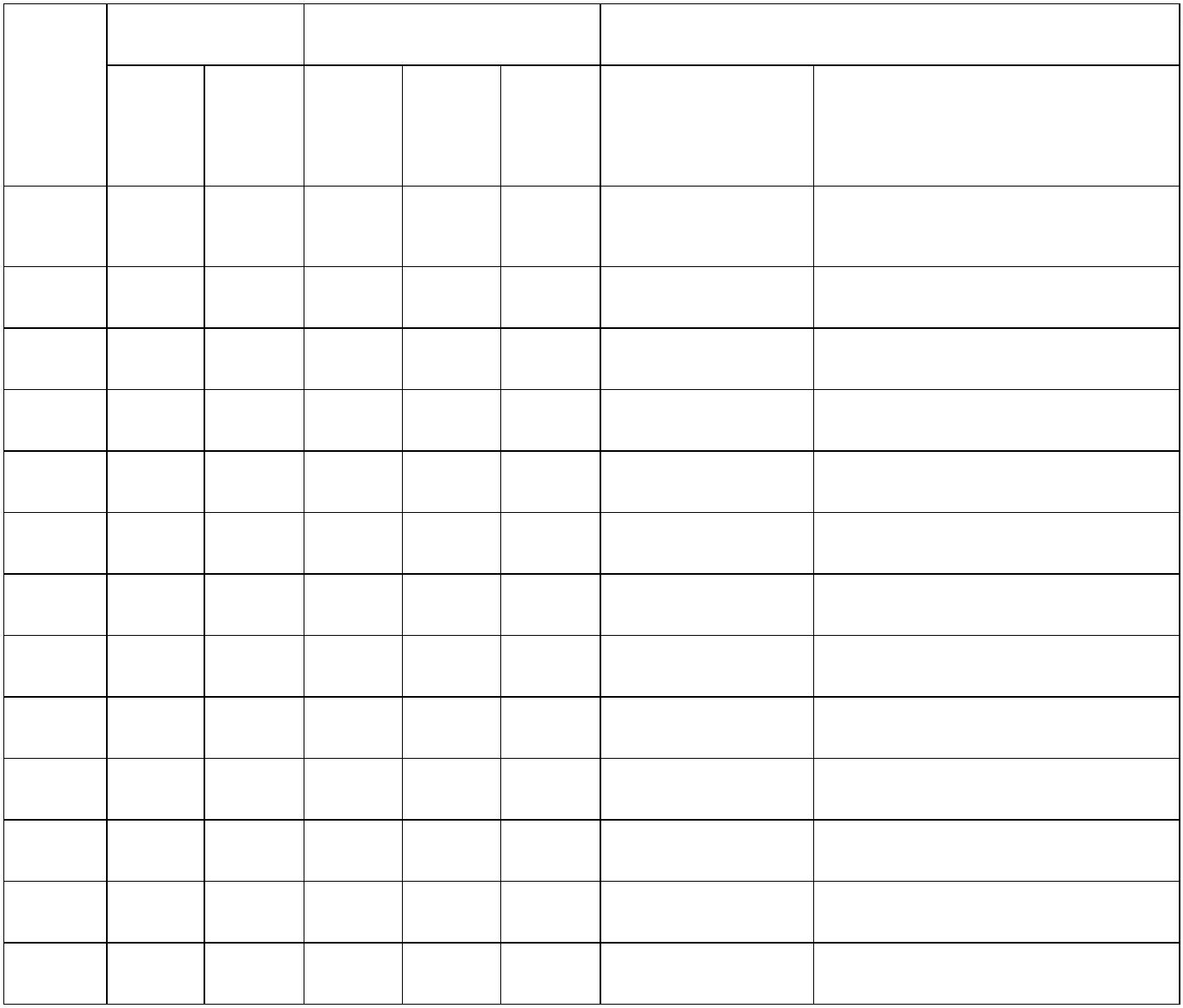 附件 22023 年 1—8 月国考断面水质情况统计表2022 年 2023 年—8 月 1—8 月序号流域责任市州断面名称干流/支流水质变化趋势超Ⅲ类标准因子备注1123456789沱江沱江沱江沱江沱江沱江沱江沱江沱江沱江沱江沱江沱江沱江沱江沱江沱江沱江沱江沱江德阳市德阳市自贡市眉山市资阳市资阳市成都市德阳市成都市泸州市内江市内江市内江市自贡市内江市自贡市内江市成都市德阳市资阳市201 医院八角北河绵远河沱江ⅢⅡⅢⅢⅡⅢⅢⅡⅢⅢⅡⅡⅣⅢⅢⅢⅢⅡⅢⅢⅢⅡⅡⅢⅡⅢⅢⅡⅡⅢⅡⅡⅢⅡⅢⅡⅢⅡⅢⅢ————大磨子发轮河口同比改善—球溪河沱江——拱城铺渡口红光村——高升河阳化河绵远河沱江—川渝跨界红日河大桥红岩寺————宏缘同比改善—101胡市大桥葫芦口水库脚仙村濑溪河葫芦口水库沱江——1——111111112234567890—同比改善同比改善——九曲河隆昌河沱江—老翁桥—李家碥大清流河沱江川渝跨界—李家湾同比改善—廖家堰威远河小石河富顺河大濛溪河—罗万场下碾子湾村牛桥（民心桥）——————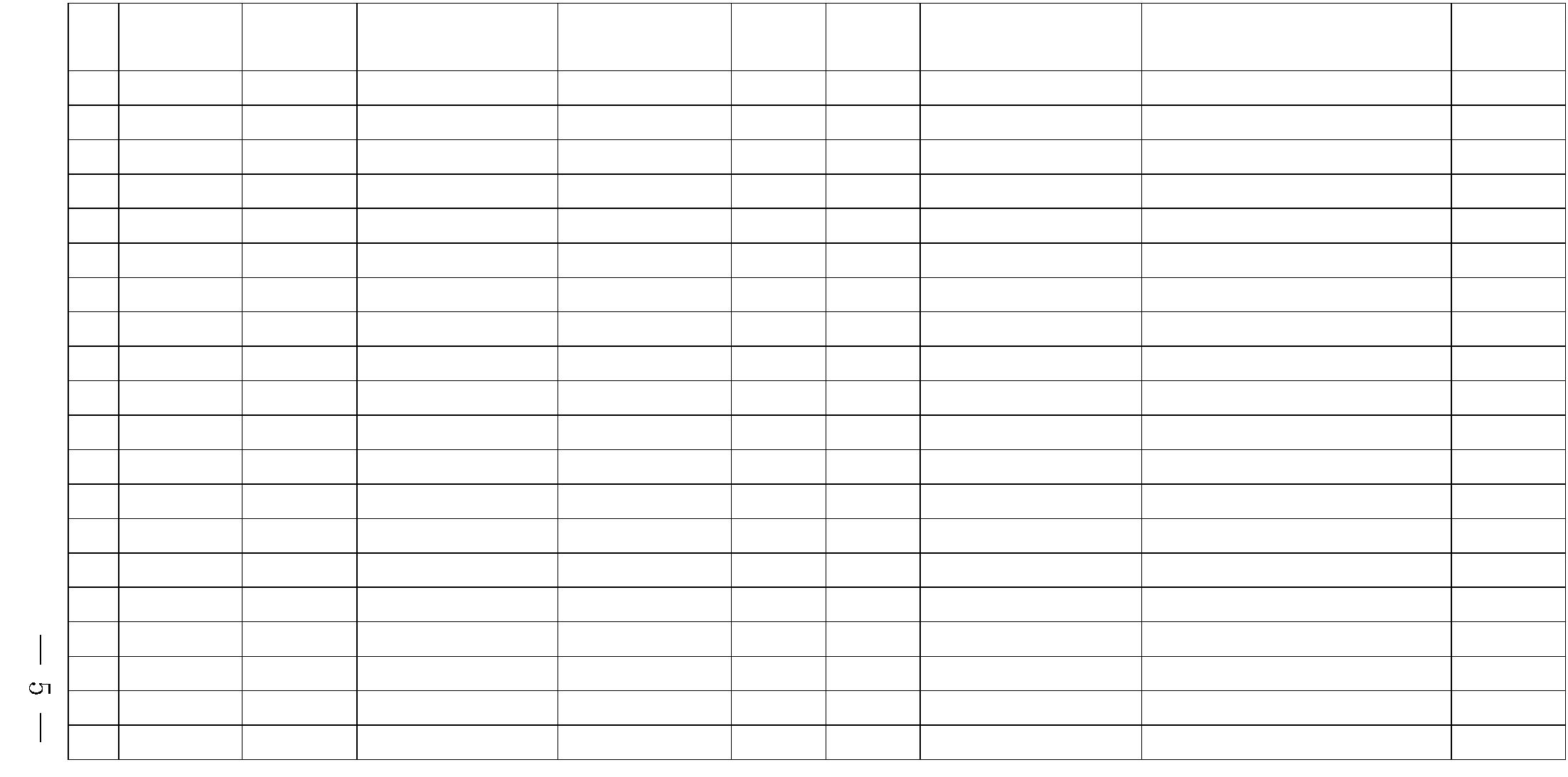 2022 年 2023 年—8 月 1—8 月序号流域责任市州断面名称干流/支流水质变化趋势超Ⅲ类标准因子备注1222222222333123456789012沱江沱江沱江沱江沱江沱江沱江沱江沱江沱江沱江沱江成都市德阳市德阳市内江市德阳市成都市德阳市自贡市自贡市泸州市内江市资阳市毗河二桥清江桥毗河中河ⅡⅡⅡⅢⅢⅡⅢⅣⅢⅢⅢⅢⅢⅢⅠⅢⅢⅡⅢⅢⅢⅡⅢⅢ同比下降————————————同比下降清平绵远河球溪河鸭子河青白江石亭江釜溪河釜溪河沱江同比改善球溪河口三川——三邑大桥双江桥——宋渡大桥碳研所同比改善—沱江大桥小河口大桥谢家桥同比改善—大清流河索溪河—幸福村33沱江资阳市沱江ⅡⅡ——（河东元坝）叶家滩银山镇永福333456沱江沱江沱江自贡市内江市资阳市旭水河沱江ⅣⅡⅢⅢⅡⅢ同比改善—————大清流河化学需氧量 21.2mg/L,超标 0.137沱江资阳市资安桥小濛溪河ⅣⅣ——倍33444448901234岷江岷江岷江岷江岷江岷江岷江阿坝州成都市成都市成都市宜宾市雅安市乐山市都江堰水文站二江寺岷江（内江）江安河府河ⅠⅢⅡⅢⅢⅢⅡⅠⅢⅡⅡⅡⅢⅡ—————————高桥—黄龙溪府河同比改善同比改善—凉姜沟岷江两合水蒲江河马边河马边河河口—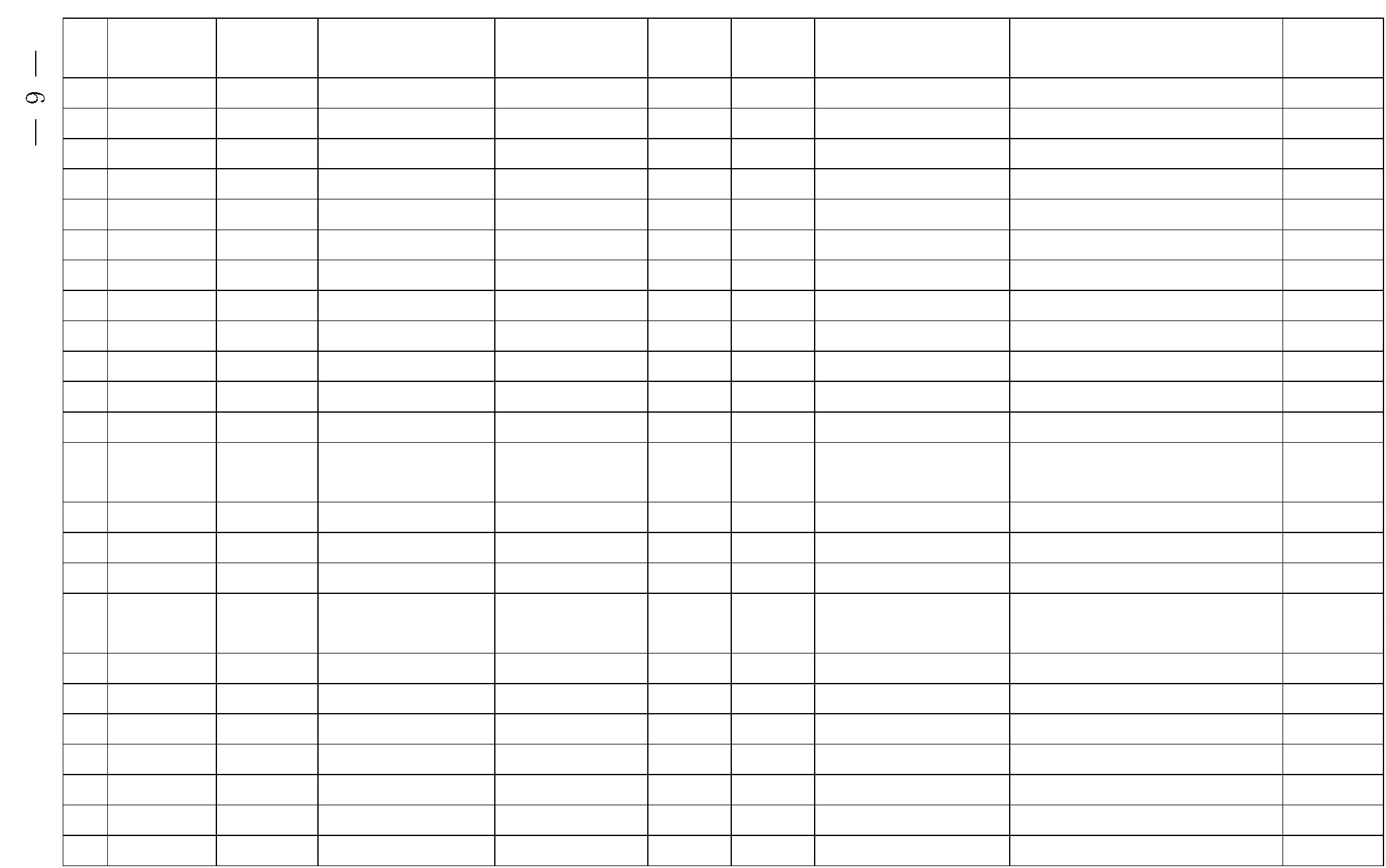 2022 年 2023 年—8 月 1—8 月序号流域责任市州断面名称干流/支流水质变化趋势超Ⅲ类标准因子备注14444455555556789012345岷江岷江岷江岷江岷江岷江岷江岷江岷江岷江岷江眉山市乐山市乐山市眉山市成都市阿坝州成都市雅安市阿坝州阿坝州成都市眉山市、内江市乐山市成都市眉山市宜宾市自贡市内江市阿坝州攀枝花市、凉山州凉山州、丽江市甘孜州岷江东青交界岷江青衣坝岷江沙咀彭山岷江大桥桑园岷江岷江ⅢⅡⅢⅡⅡⅡⅡⅡⅠⅠⅡⅡⅡⅢⅡⅡⅠⅡⅡⅠⅡⅡ同比改善————————————岷江—岷江—出江河黑水河西河—同比改善—色尔古乡泗江堰团结堰临溪河岷江—渭门桥—五里界牌永宁杂谷脑河清水河同比下降—56岷江于佳乡黄龙桥越溪河ⅢⅢ——55566667890123岷江岷江岷江岷江岷江岷江岷江月波岳店子下悦来渡口越溪河口越溪河两河口越溪镇岷江岷江（外江）岷江ⅢⅢⅡⅡⅡⅠⅠⅡⅢⅡⅢⅡⅠⅠ同比改善—————————同比下降—越溪河越溪河越溪河岷江—镇平乡—6645雅砻江雅砻江柏枝雅砻江泸沽湖ⅠⅠⅠⅠ————泸沽湖湖心6667雅砻江雅砻江乃渠乡水打坝九龙河鲜水河ⅠⅡⅡⅡ同比下降———甘孜州 仁达乡鲜水河水电站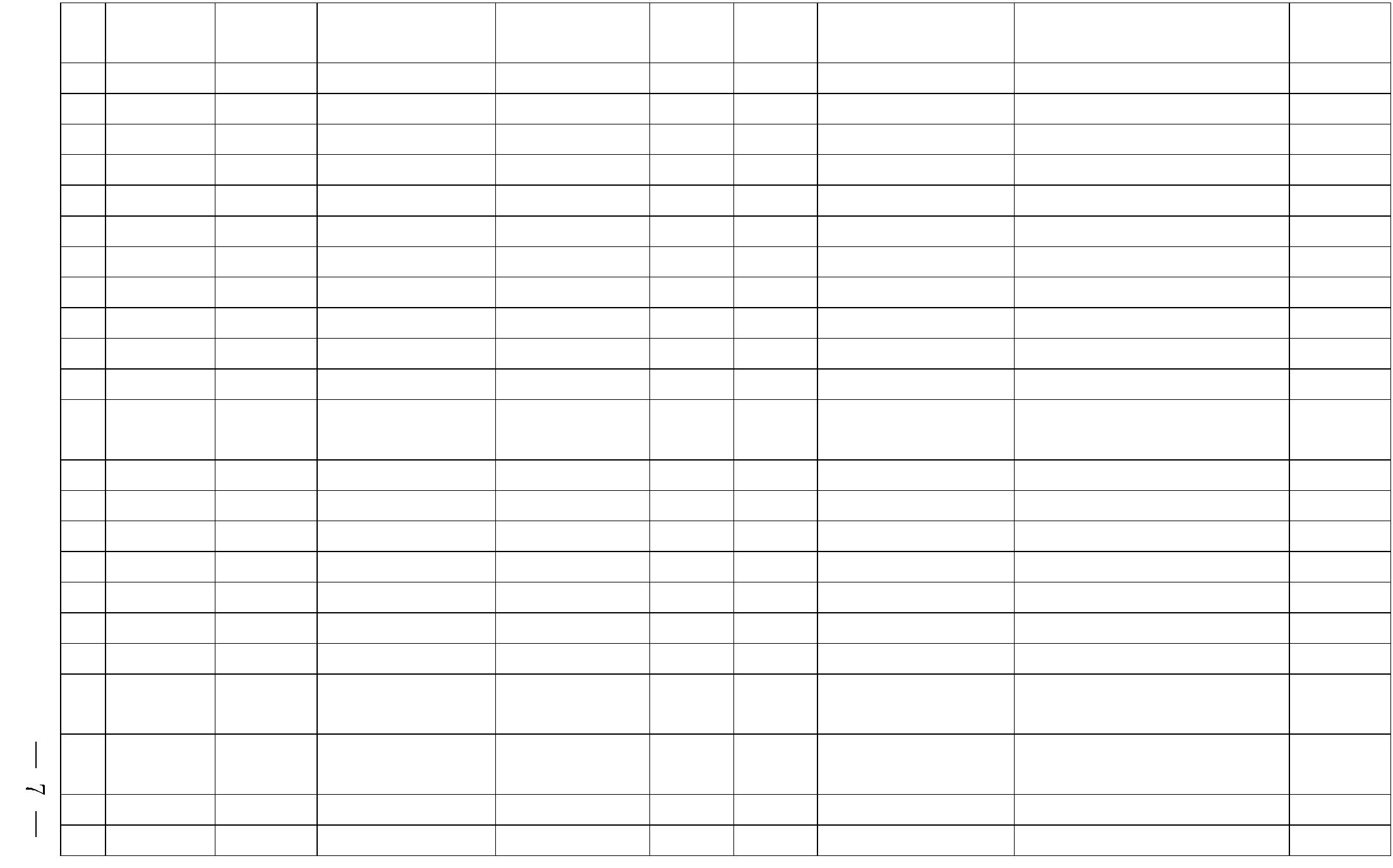 2022 年 2023 年—8 月 1—8 月序号流域责任市州断面名称干流/支流水质变化趋势超Ⅲ类标准因子备注16677777777789012345678雅砻江雅砻江雅砻江雅砻江雅砻江安宁河安宁河安宁河安宁河安宁河安宁河长江凉山州卧落河入境卧落河ⅡⅡⅠⅠⅢⅡⅠⅡⅠⅡⅡⅡⅡⅠⅠⅡⅡⅠⅡⅡⅡⅡ————————————甘孜州 雄坝乡无量河大桥 理塘河（无量河）—甘孜州攀枝花市甘孜州凉山州凉山州凉山州凉山州攀枝花市凉山州雅江县城上游雅砻江口雅砻江雅砻江雅砻江安宁河安宁河孙水河邛海——长须干马乡阿七大桥同比改善—大桥水库——冕山镇新桥村邛海湖心同比下降—湾滩电站安宁河安宁河昔街大桥—78888889012345泸州市达州市宜宾市凉山州攀枝花市达州市甘孜州白杨溪白杨溪电站蔡家渡口城河入境大湾子塘河任河ⅡⅡⅡⅡⅡⅢⅡⅡⅡⅡⅠⅡⅢⅡ—川渝跨界（（（（（（（金沙江）长江———————金沙江）长江长宁河城河—同比改善—金沙江）长江金沙江）长江金沙江大洪河赠曲金沙江）长江岗架大桥格学桥—金沙江）长江—金沙江）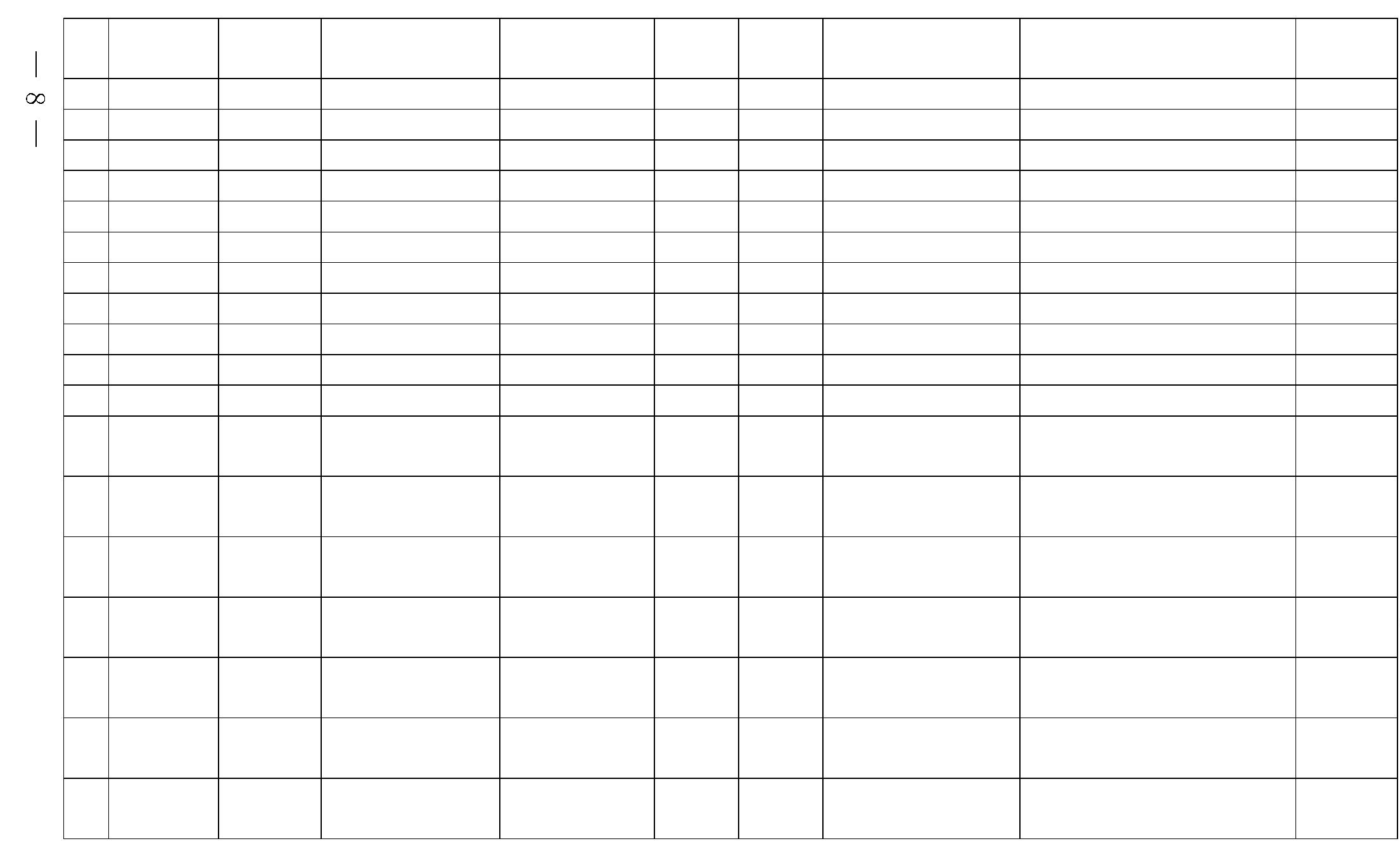 2022 年 2023 年—8 月 1—8 月序号流域责任市州凉山州宜宾市宜宾市断面名称公德房电站珙泉镇三江村挂弓山干流/支流黑水河长宁河长江水质变化趋势超Ⅲ类标准因子备注1长江金沙江）长江88889999999996789012345678ⅡⅡⅡⅠⅠⅠⅡⅡⅢⅡⅠⅡⅡⅡⅡⅡⅡⅠⅠⅡⅠⅢⅡⅠⅡⅡ———（（（（（（（（（（（（（—金沙江）长江——金沙江）长江甘孜州禾尼乡骡子沟贺龙桥水洛河金沙江金沙江长江同比下降—金沙江）长江甘孜州、——金沙江） 迪庆州长江凉山州葫芦口——金沙江）长江宜宾市江南镇沙嘴上金沙江岗托桥——金沙江）长江甘孜州、金沙江同比改善—金沙江） 昌都市长江广安市黎家乡崔家岩村 大洪河（大洪湖）—————川渝跨界—金沙江）长江泸州市泸天化大桥倮果永宁河金沙江金沙江长江金沙江）长江攀枝花市凉山州、—金沙江）长江蒙姑—金沙江） 昆明市长江宜宾市 纳溪大渡口（左岸）—金沙江）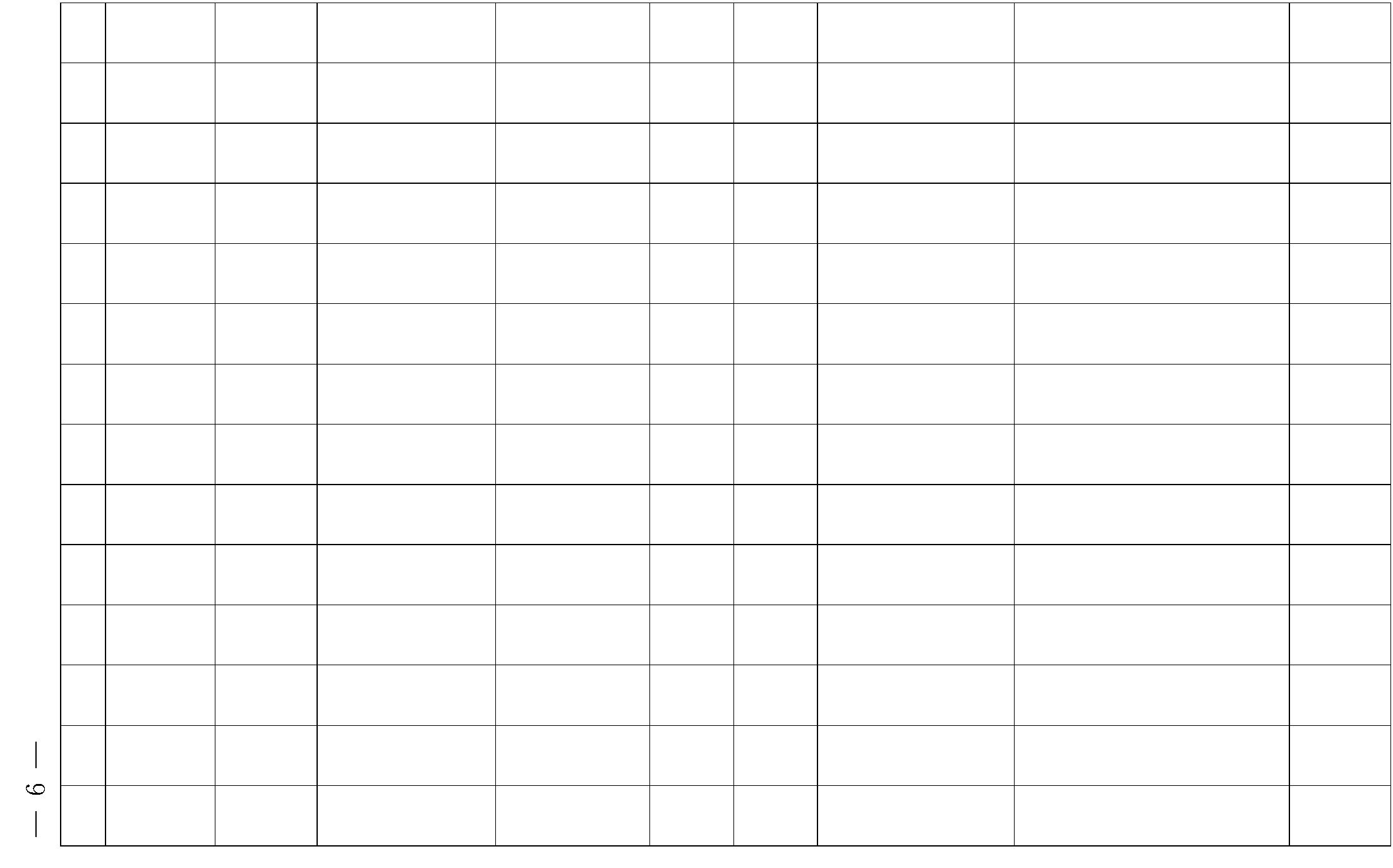 2022 年 2023 年—8 月 1—8 月序号流域责任市州宜宾市凉山州凉山州宜宾市泸州市达州市甘孜州泸州市达州市甘孜州甘孜州宜宾市广安市断面名称南广镇干流/支流南广河西溪河鲹鱼河金沙江长江水质变化趋势超Ⅲ类标准因子备注1长江99ⅡⅢⅢⅠⅡⅢⅡⅣⅢⅡⅠⅡⅡⅡⅣⅢⅠⅡⅢⅠⅢⅡⅡⅡⅡⅡ—同比下降——（（（（（（（（（（（（（金沙江）长江100101102103104105106107108109110三湾河大桥鲹鱼河入境石门子氨氮 1.03mg/L,超标 0.03 倍—金沙江）长江—金沙江）长江——金沙江）长江手爬岩———金沙江）长江双河口大桥水磨沟村四明水厂巫山乡御临河金沙江大陆溪南河—金沙江）长江同比改善同比改善同比改善——金沙江）长江川渝跨界川渝跨界—金沙江）长江金沙江）长江香巴拉镇硕曲河 硕曲河（东旺河）金沙江）长江香格里拉镇堰坝大桥幺滩水洛河古宋河御临河同比下降——金沙江）长江—金沙江）长江111—川渝跨界金沙江）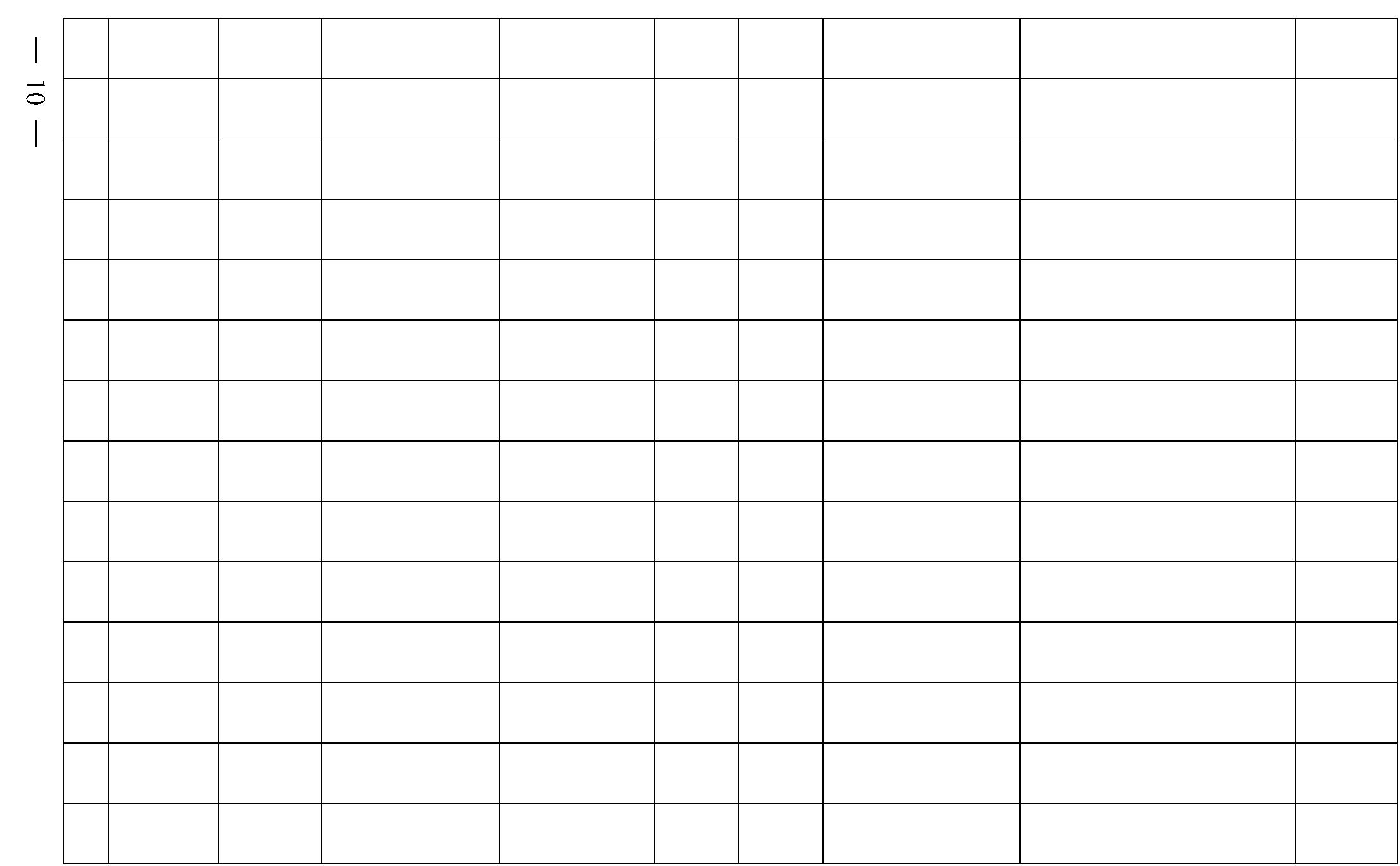 2022 年 2023 年—8 月 1—8 月序号12流域责任市州凉山州断面名称油米干流/支流水洛河长江水质变化趋势超Ⅲ类标准因子备注—1长江1ⅠⅡⅠⅡ——（金沙江）长江113泸州市朱沱川渝跨界（金沙江）114 大渡河15 大渡河16 大渡河17 大渡河18 大渡河19 大渡河甘孜州甘孜州乐山市阿坝州凉山州阿坝州阿坝州雅安市阿坝州阿坝州阿坝州南充市广安市阿坝州广元市阿坝州南充市南充市广元市广元市广元市广元市大岗山歌乐沱乡色曲河李码头大渡河色曲河大渡河大金川河尼日河绰斯甲河阿柯河大渡河梭磨河小金川河白龙江嘉陵江嘉陵江白河ⅠⅡⅡⅡⅡⅡⅡⅠⅠⅡⅡⅠⅡⅡⅠⅡⅡⅡⅠⅠⅡⅠⅠⅡⅡⅠⅡⅠⅠⅡⅠⅡⅡⅠⅡⅡⅠⅡⅠⅡⅠⅠⅡⅠ———1—1——1马尔邦碉王山庄尼日河甘洛出境蒲西乡同比改善—1——1同比改善—111111111111111120 大渡河21 大渡河22 大渡河23 大渡河24 嘉陵江25 嘉陵江26 嘉陵江27 嘉陵江28 嘉陵江29 嘉陵江30 嘉陵江31 嘉陵江32 嘉陵江33 嘉陵江34 嘉陵江35 嘉陵江茸安乡同比改善—三谷庄同比下降—小水沟———新格乡松矶砂石场迭部———金溪电站金子———川渝跨界—九寨沟—苴国村白龙江白龙江嘉陵江嘉陵江南河——郎木寺——烈面同比改善——麻柳包—南渡——清泉乡东河——三合场构溪河嘉陵江——沙溪——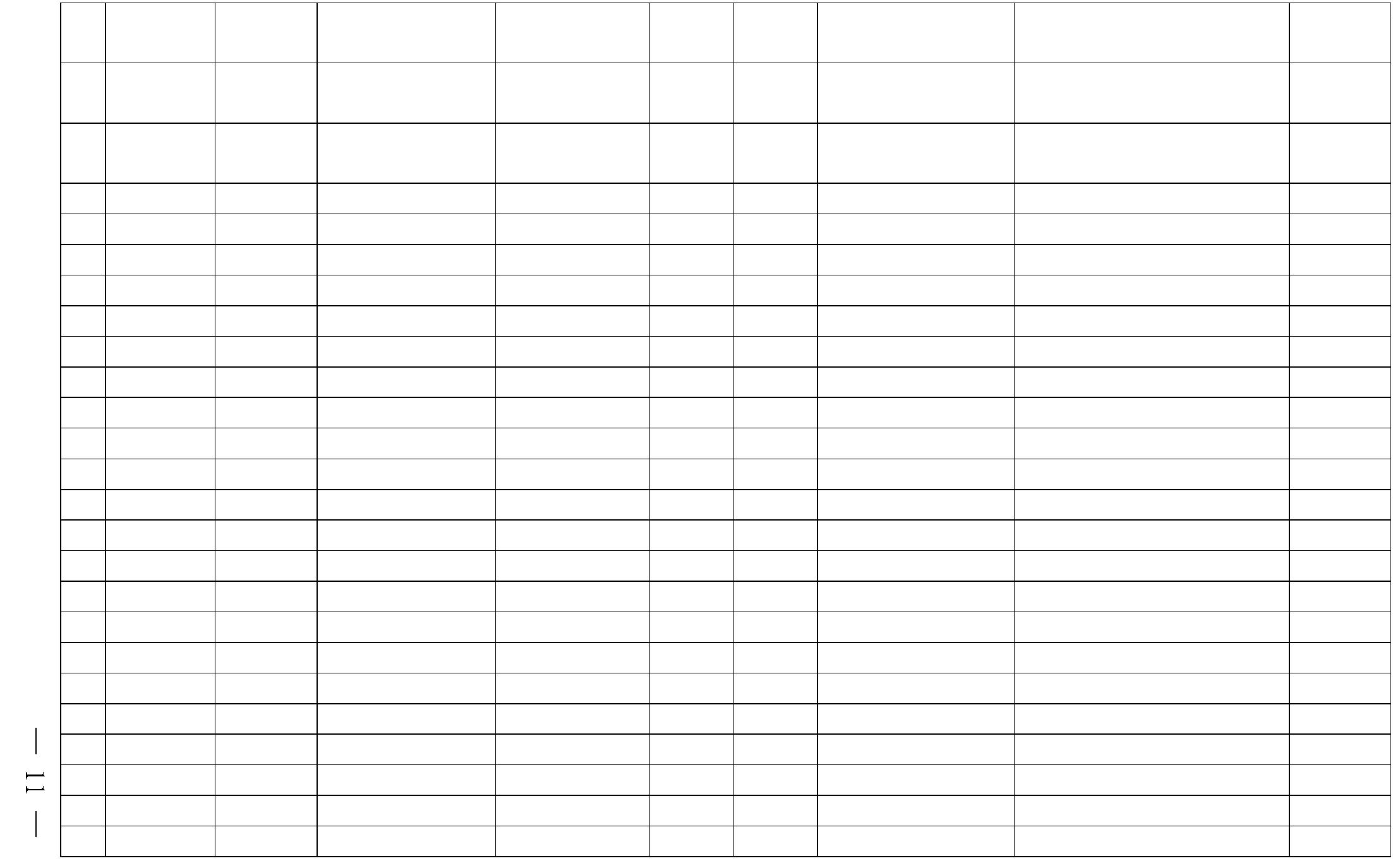 2022 年 2023 年—8 月 1—8 月序号流域责任市州断面名称干流/支流水质变化趋势超Ⅲ类标准因子备注11111111136 嘉陵江37 嘉陵江38 嘉陵江39 嘉陵江40 嘉陵江41 嘉陵江42 嘉陵江43 嘉陵江广元市广元市广元市南充市南充市阿坝州南充市南充市重庆市、广安市广元市绵阳市绵阳市绵阳市绵阳市绵阳市遂宁市绵阳市绵阳市绵阳市遂宁市绵阳市、德阳市绵阳市绵阳市德阳市上石盘升钟水库铁炉寺五仙庙嘉陵江西河ⅡⅡⅡⅠⅡⅠⅡⅡⅡⅡⅡⅡⅡⅠⅡⅡ——————————清江河嘉陵江西河—伍嘉码头西河村同比下降————县城马踏石点小渡口白水江嘉陵江嘉陵江新政电站144 嘉陵江摇金南溪河ⅣⅢ同比改善川渝跨界1111111111145 嘉陵江46 嘉陵江元西村竹园镇阳泉坝百顷嘉陵江青竹江涪江ⅠⅠⅡⅡⅡⅡⅡⅡⅢⅠⅢⅡⅡⅡⅠⅡⅡⅡⅡⅢⅠⅢ同比下降———————————同比下降474849505152535455涪江涪江涪江涪江涪江涪江涪江涪江涪江—北川通口丰谷通口河涪江同比改善———————福田坝涪江红江渡口楼房沟涪江涪江鲁班岛鲁班水库涪江平武水文站郪江口郪江156涪江双堰村秀水河ⅡⅡ——111575859涪江涪江涪江松花村天仙镇大佛寺渡口西平镇凯江梓江凯江ⅡⅡⅡⅡⅡⅢ—————同比下降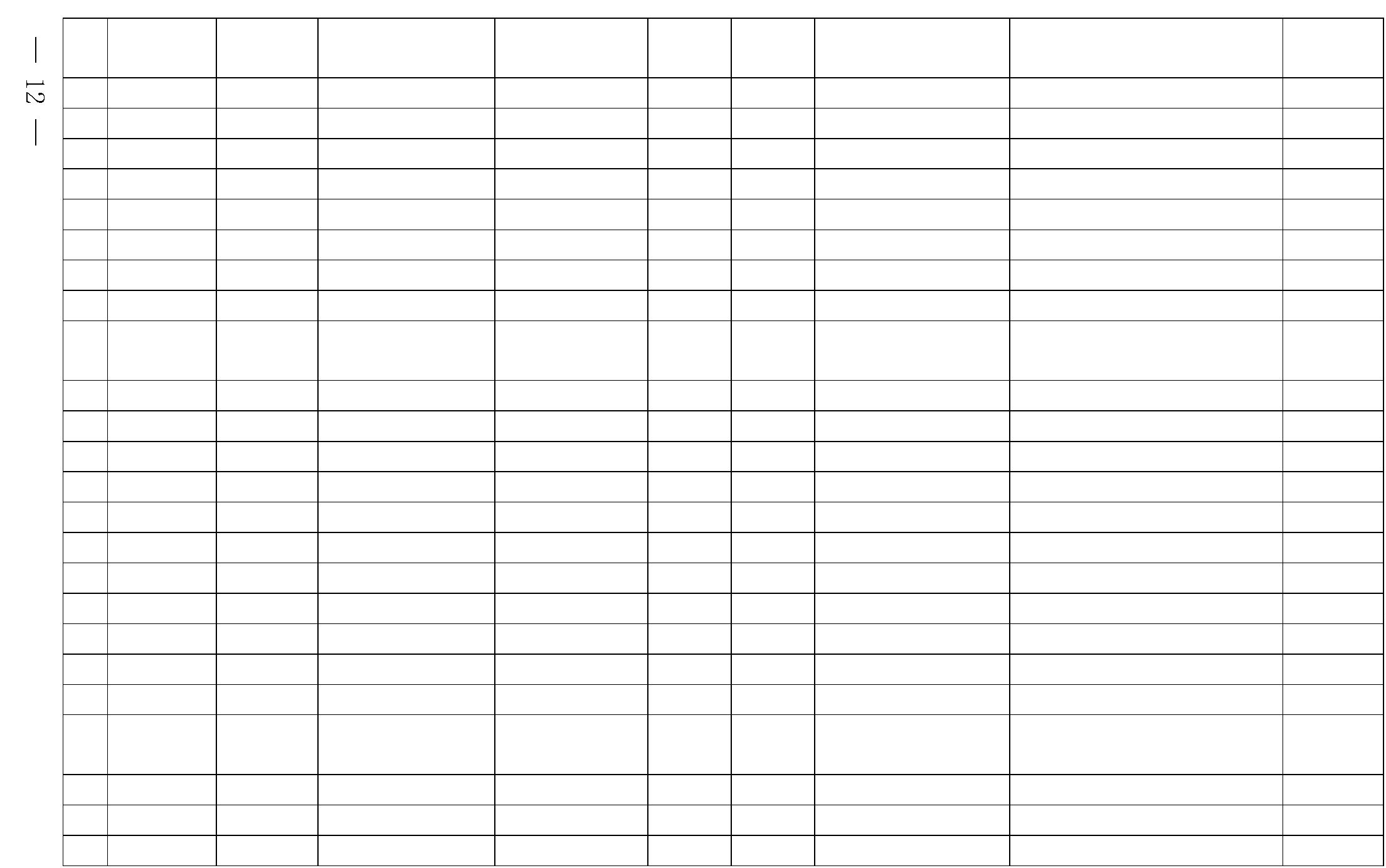 2022 年 2023 年—8 月 1—8 月序号流域责任市州断面名称干流/支流水质变化趋势超Ⅲ类标准因子备注1111111111111116061626364656667686970717273涪江涪江涪江渠江渠江渠江渠江渠江渠江渠江渠江渠江渠江渠江德阳市遂宁市遂宁市南充市达州市达州市达州市广元市达州市广安市广安市巴中市巴中市达州市达州市、重庆市广安市巴中市达州市重庆市、达州市巴中市达州市达州市巴中市达州市象山玉溪郪江涪江ⅢⅡⅡⅢⅡⅡⅡⅡⅡⅡⅡⅡⅡⅢⅢⅡⅡⅢⅡⅡⅡⅡⅡⅡⅡⅡⅡⅢ———————————————川渝跨界梓江大桥白兔乡车家河大蹬沟舵石盘拱桥河苟家湾化龙乡渠河村黄桷梓江——流江河州河—巴河—州河—恩阳河月潭河渠江———华蓥河巴河川渝跨界—江陵金碑巴河—李家渡明月江—174渠江联盟桥任市河ⅡⅢ同比下降川渝跨界111757677渠江渠江渠江渠江码头纳溪口渠江通江ⅡⅡⅢⅡⅡⅢ———川渝跨界—牛角滩平滩河川渝跨界178渠江上河坝铜钵河ⅢⅢ—川渝跨界111117980818283渠江渠江渠江渠江渠江手傍岩团堡岭漩坑坝元潭巴河渠江ⅡⅡⅡⅡⅡⅡⅡⅡⅡⅡ——————————后河南江河澌滩河园门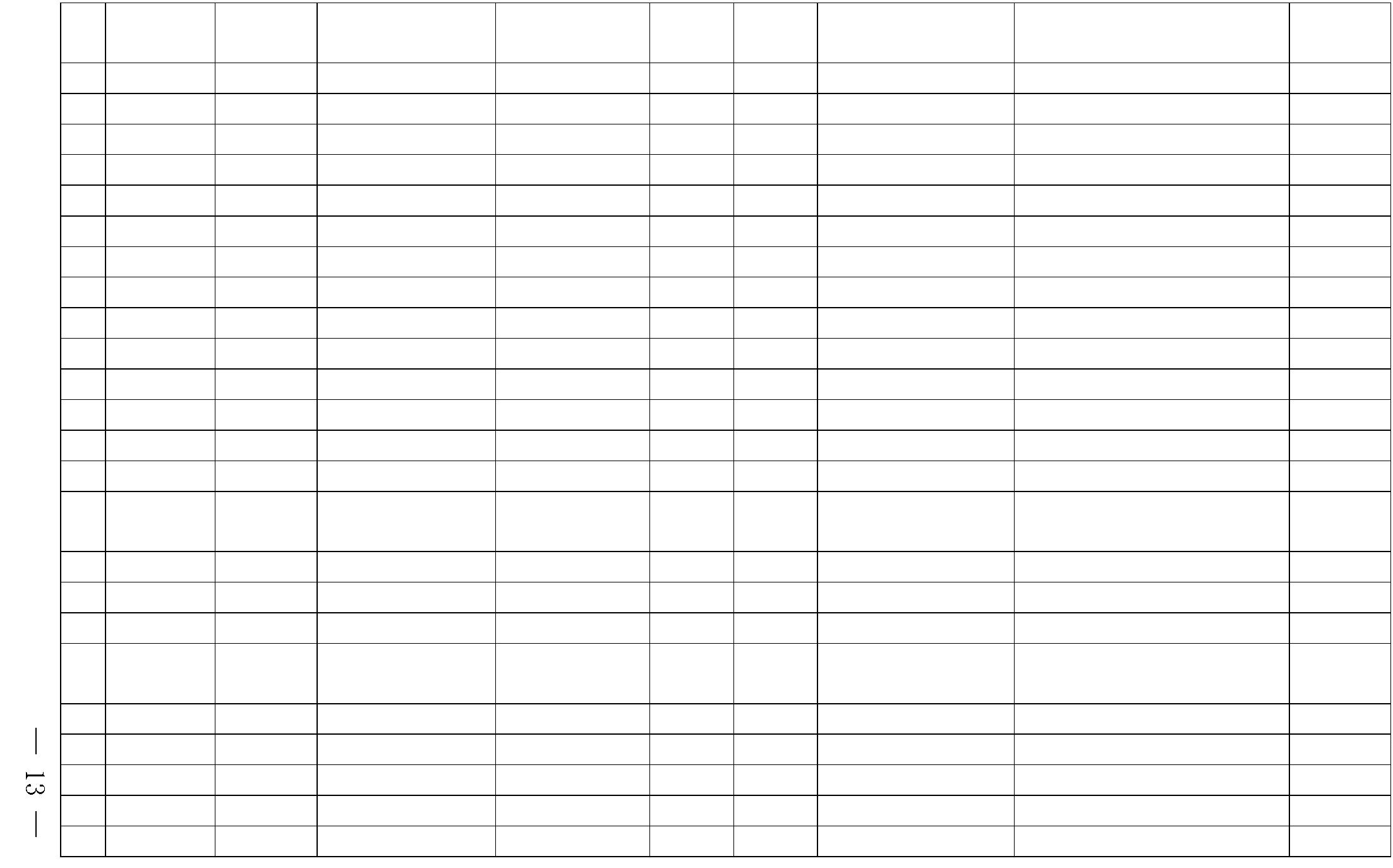 2022 年 2023 年—8 月 1—8 月序号流域责任市州断面名称干流/支流水质变化趋势超Ⅲ类标准因子备注11111111184渠江巴中市雅安市眉山市雅安市乐山市雅安市眉山市雅安市甘南州、阿坝州阿坝州阿坝州泸州市毕节市、泸州市泸州市泸州市资阳市遂宁市邹家坝龟都府小通江青衣江周公河荥经河青衣江宝兴河青衣江天全河ⅡⅡⅡⅡⅡⅡⅡⅡⅡⅡⅡⅡⅡⅡⅡⅡ————————————————85 青衣江86 青衣江87 青衣江88 青衣江89 青衣江90 青衣江91 青衣江葫芦坝电站槐子坝姜公堰灵鹫塔木城镇天全河两河口192黄河玛曲黄河ⅠⅠ——1119394黄河黄河若尔盖唐克黑河白河ⅡⅡⅡⅢⅡⅡ同比下降—————95 赤水河两汇水大同河196 赤水河清池赤水河ⅡⅡ——111297 赤水河98 赤水河太平渡醒觉溪白沙古蔺河赤水河姚市河琼江ⅢⅡⅣⅢⅢⅡⅢⅢ————9900琼江琼江同比改善—川渝跨界川渝跨界大安高锰酸盐指数 6.4mg/L，超标222010203琼江琼江琼江资阳市遂宁市资阳市两河龙台河琼江ⅢⅢⅢⅣⅢⅣ同比下降—川渝跨界0.1 倍跑马滩元坝子——化学需氧量 20.1mg/L，超标.005 倍蟠龙河同比下降0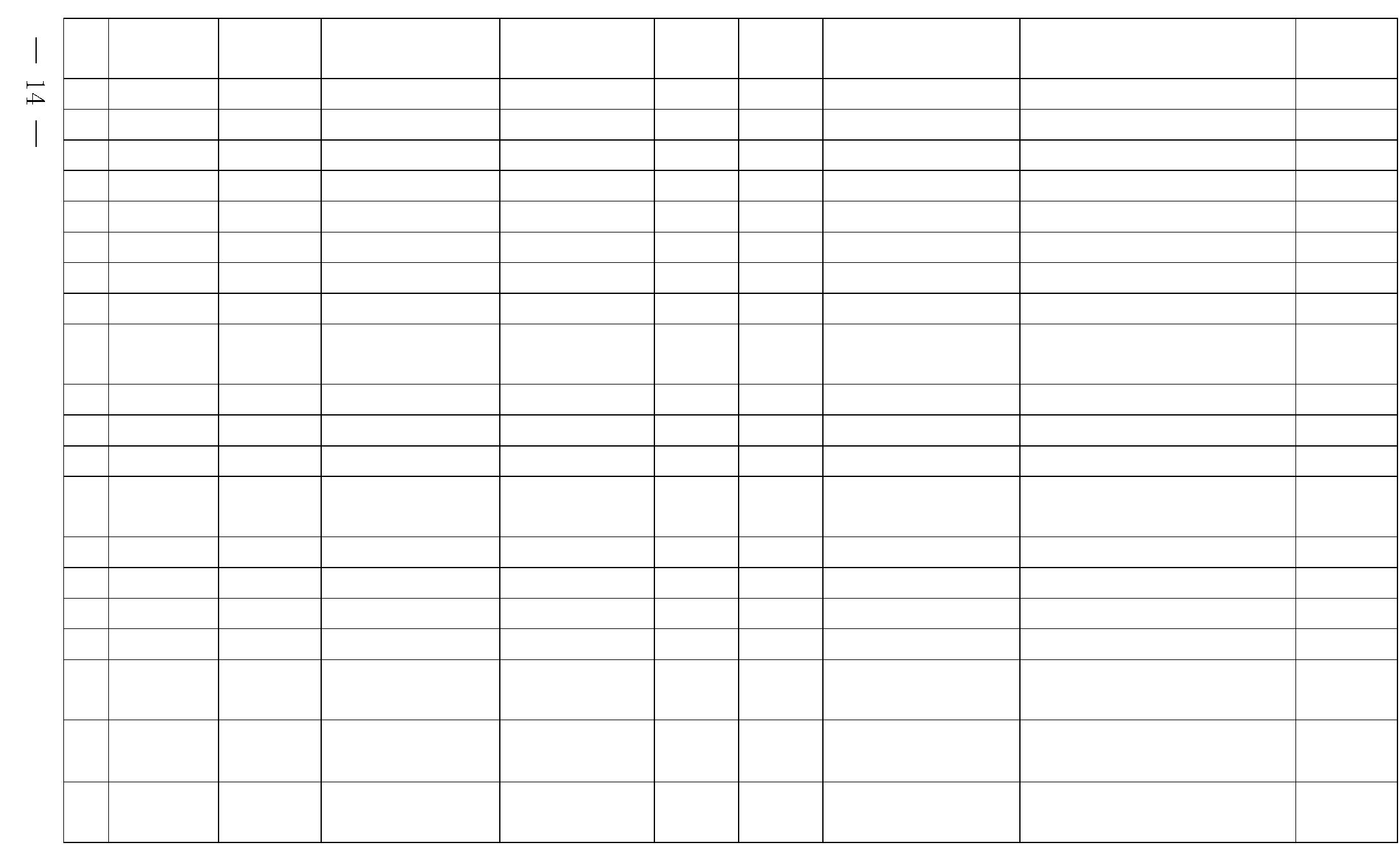 附件 32023 年 1—8 月省考断面水质情况统计表21022 年 2023 年—8 月 1—8 月序号流域责任市州断面名称干流/支流水质变化趋势超Ⅲ类标准因子备注123456沱江沱江沱江沱江沱江沱江成都市成都市内江市资阳市资阳市成都市三皇庙临江寺沱江沱江ⅢⅡⅢⅢⅢⅢⅡⅡⅡⅢⅢⅢ同比改善———————同比改善—高寺渡口巷子口沱江阳化河九曲河绛溪河九曲河大桥爱民桥——化学需氧量 20.6mg/L,超标7沱江沱江自贡市雷公滩双河口旭水河釜溪河ⅢⅢⅣⅢ同比下降———0.03 倍自贡市、内江市89沱江沱江沱江沱江沱江沱江沱江沱江成都市成都市成都市成都市成都市德阳市泸州市资阳市兰家桥拦河堰新毗大桥驾虹环溪河毗河ⅢⅡⅡⅡⅡⅢⅣⅢⅡⅡⅡⅡⅡⅢⅢⅢ同比改善————————101—1毗河—1111123456蒲阳河（青白江）青白江——成彭高速路桥马射汇合官渡大桥韦家湾射水河—濑溪河同比改善—小清流河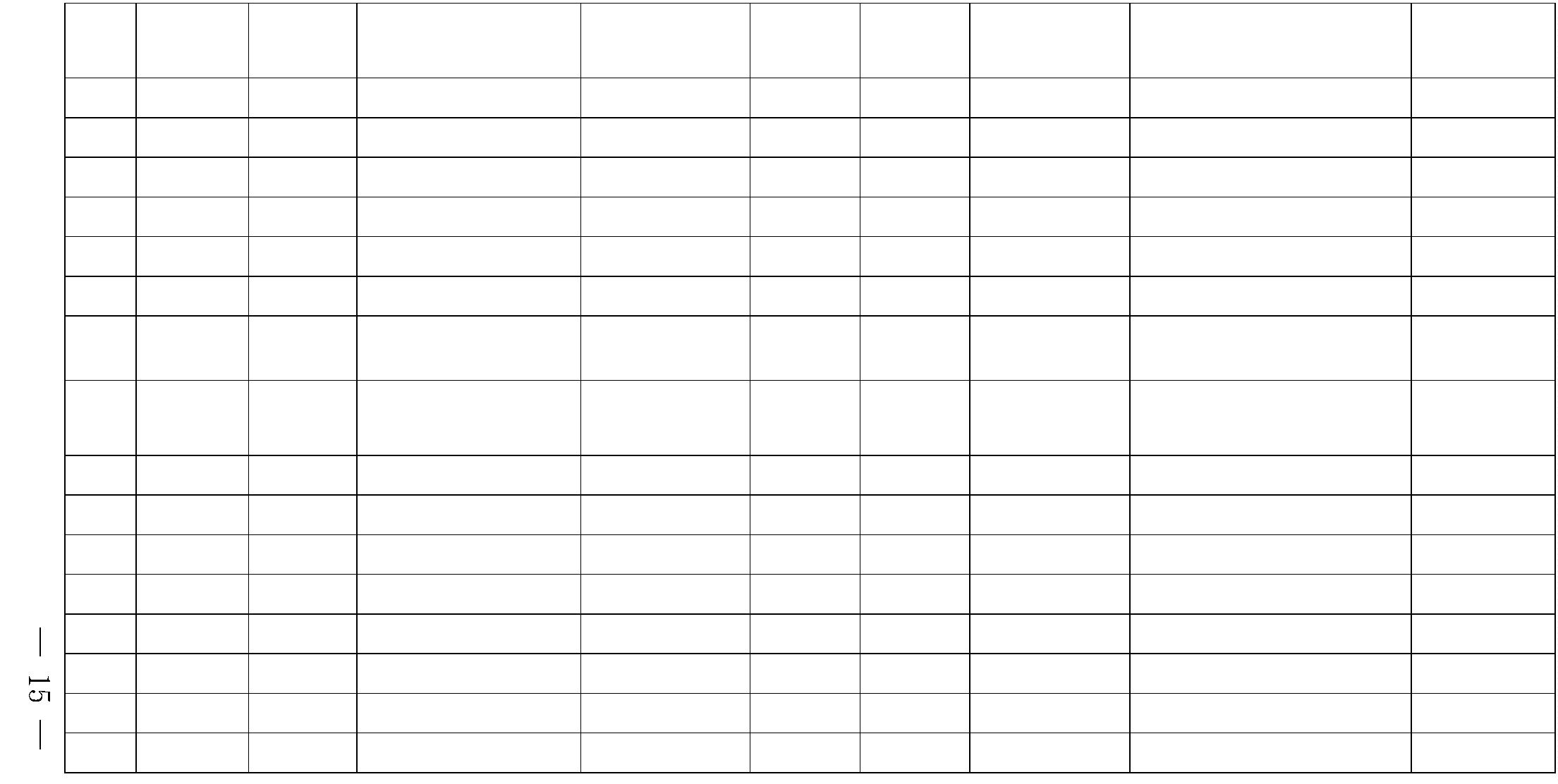 21022 年 2023 年—8 月 1—8 月序号流域责任市州断面名称干流/支流水质变化趋势超Ⅲ类标准因子备注11122222222223333333337890123456789012345678沱江沱江沱江沱江沱江沱江沱江岷江岷江岷江岷江岷江岷江岷江岷江岷江岷江岷江岷江岷江岷江岷江资阳市资阳市资阳市德阳市资阳市成都市自贡市阿坝州阿坝州成都市成都市眉山市眉山市眉山市眉山市眉山市乐山市乐山市阿坝州成都市成都市汪家坝肖家鼓堰码头万安桥大濛溪河大濛溪河小阳化河鸭子河老鹰水库三岔湖双溪水库寿溪河岷江ⅢⅢⅢⅡⅢⅡⅡⅡⅡⅡⅢⅢⅢⅢⅢⅡⅢⅡⅡⅡⅡⅡⅢⅢⅢⅡⅢⅡⅢⅡⅡⅡⅢⅢⅢⅢⅢⅡⅢⅡⅡⅡⅡⅡ—————————————————————————红庙子—吉乐村—库中测点起水站—同比下降—寿溪水磨映秀—永安大桥老南河大桥金牛河口思蒙河口体泉河口桥江桥府河—新津南河金牛河思蒙河体泉河毛河—————东风桥东风渠茫溪河龙溪河岷江—茫溪大桥龙溪河河口牟托———金马柏条河泊江河东风渠—安龙桥—成都市 东风渠天府新区出境—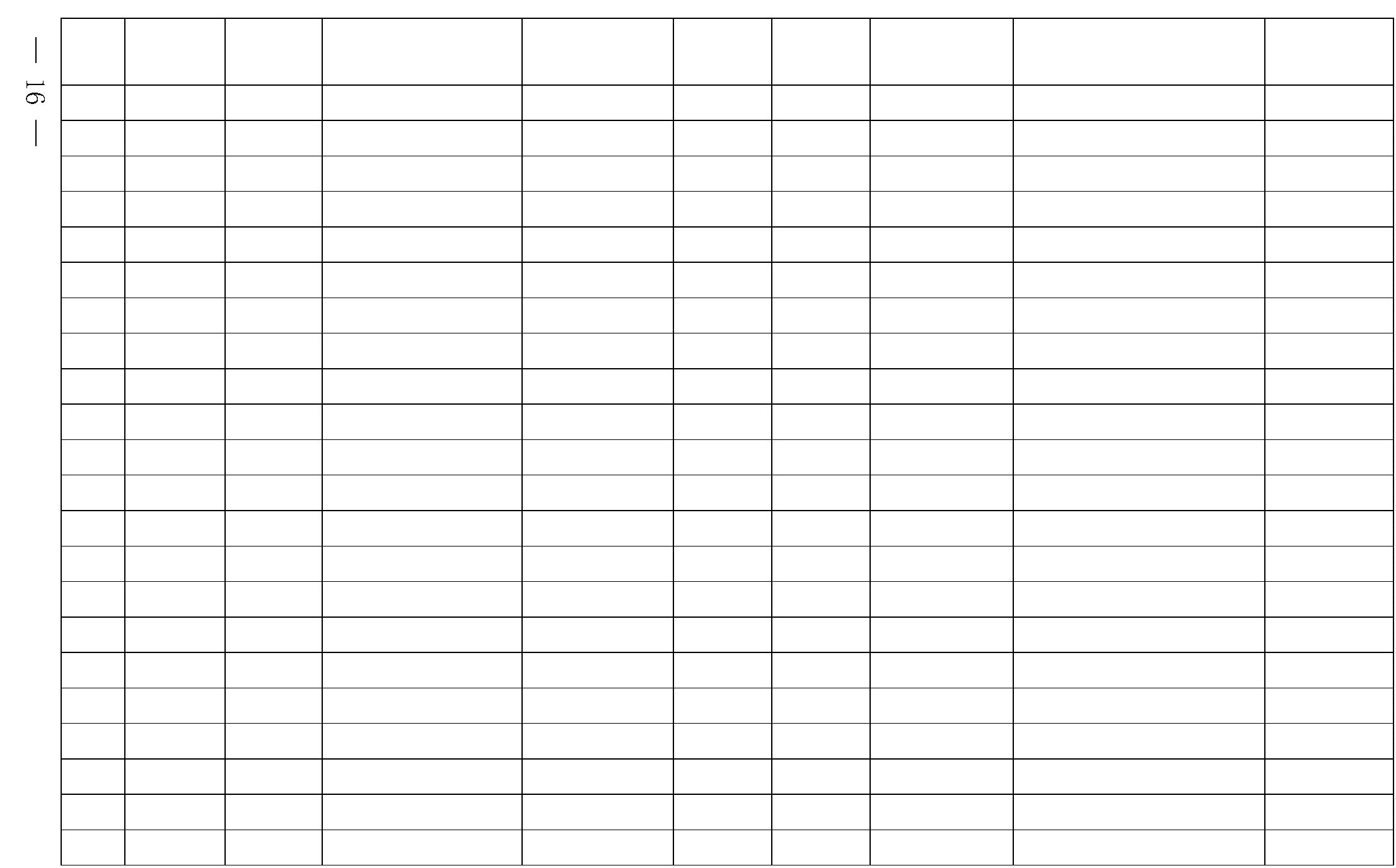 21022 年 2023 年—8 月 1—8 月序号流域责任市州断面名称干流/支流水质变化趋势超Ⅲ类标准因子备注344444444445555555555901234567890123456789岷江岷江岷江岷江岷江岷江岷江岷江岷江岷江岷江岷江岷江岷江岷江岷江岷江岷江岷江岷江成都市成都市成都市成都市成都市成都市成都市成都市成都市乐山市乐山市眉山市眉山市宜宾市宜宾市成都市成都市眉山市成都市眉山市罗家河坝十陵东风渠东风渠ⅡⅡⅡⅡⅡⅡⅢⅢⅡⅡⅡⅢⅡⅢⅢⅡⅢⅡⅡ/ⅡⅡⅡⅡⅡⅡⅢⅢⅡⅡⅡⅢⅡⅡⅢⅡⅢⅡⅡⅢⅠ———————————————————————罗家村府河—共耕江安河—刘家壕金马河（岷江）金马河（岷江）南河—岷江渡—黄塔—唐场大桥花园斜江河—走马河—马边河鼓儿滩吊桥沐溪河穿山坳马边河—沐溪河—思蒙河丹东交界 丹棱河（思蒙河）—岷江彭东交界麻柳坝鹰嘴岩百花大桥五星岷江岷江—同比改善—岷江南河—蒲江河黑龙滩水库紫坪铺水库越溪河雅砻江—龙庙—跨库大桥箩筐坝二滩——雅砻江 攀枝花市Ⅰ—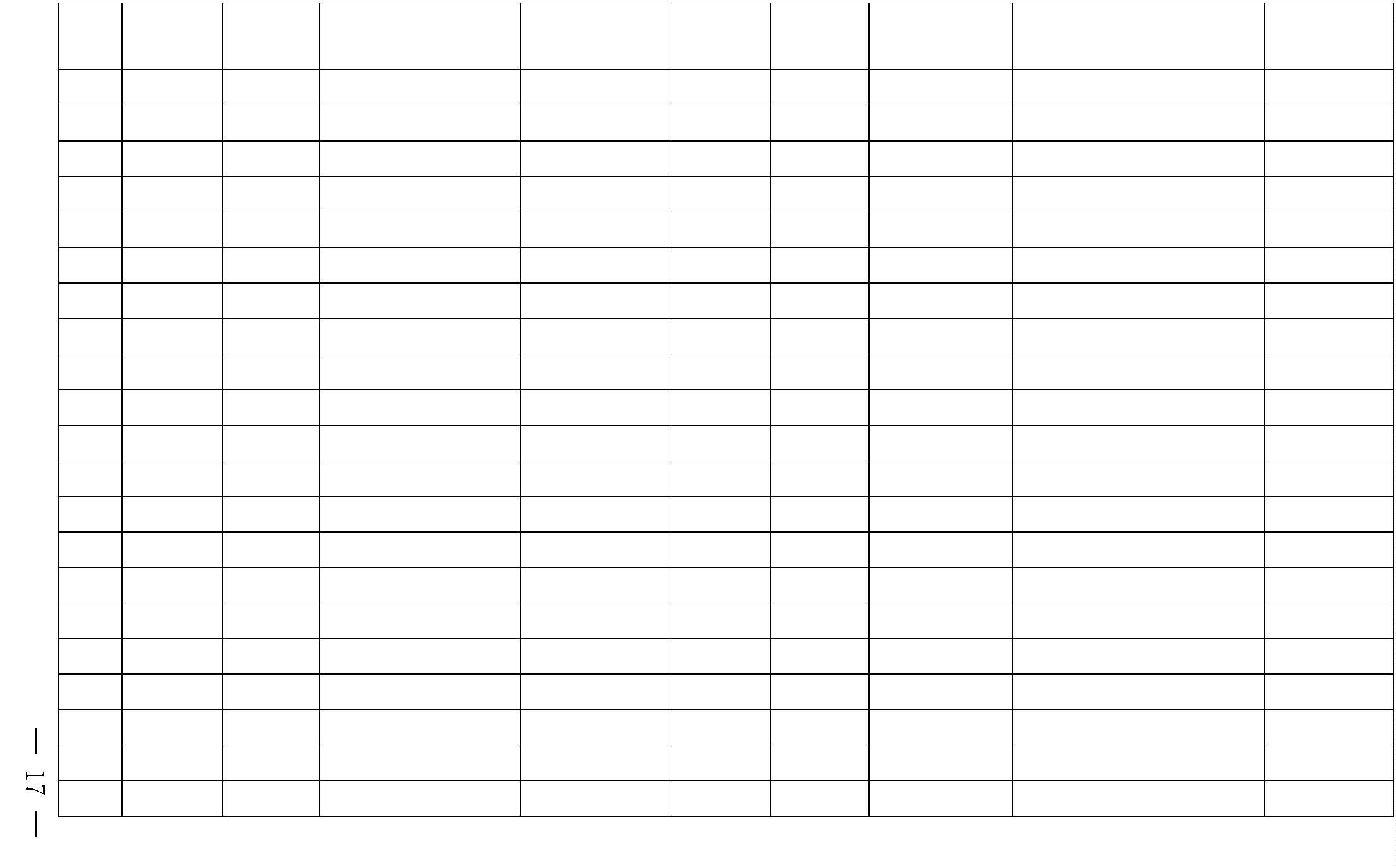 21022 年 2023 年—8 月 1—8 月序号流域责任市州断面名称干流/支流水质变化趋势超Ⅲ类标准因子备注雅江县 318 国道 71km60雅砻江甘孜州格西沟ⅠⅠ——处666666123456雅砻江雅砻江雅砻江雅砻江甘孜州甘孜州鲜水河鲜水河雅砻江ⅡⅡⅠⅡⅡⅡⅠⅠⅠⅠⅡⅡ同比改善同比改善———————呷拉乡雅砻江凉山州 理塘河（无量河）入境 理塘河（无量河）甘孜州雄龙西沟霍曲河红壁滩下霍曲河二滩水库安宁河同比改善—雅砻江 攀枝花市安宁河凉山州黄土坡吊桥—长江66677777890123攀枝花市金江金沙江黑水河金沙江金阳河溜筒河西溪河永宁河ⅡⅡⅠⅡⅡⅡⅡⅡⅡⅠⅡⅡⅡⅡ——————————————（（（（（（（金沙江）长江黑水河河口（黑水河入境断面）凉山州凉山州凉山州凉山州凉山州泸州市金沙江）长江雷波县金沙镇金沙江）长江木府乡仓房村仓房电站金沙江）长江溜筒河拉一木入境断面金沙江）长江西溪河大桥观音桥金沙江）长江金沙江）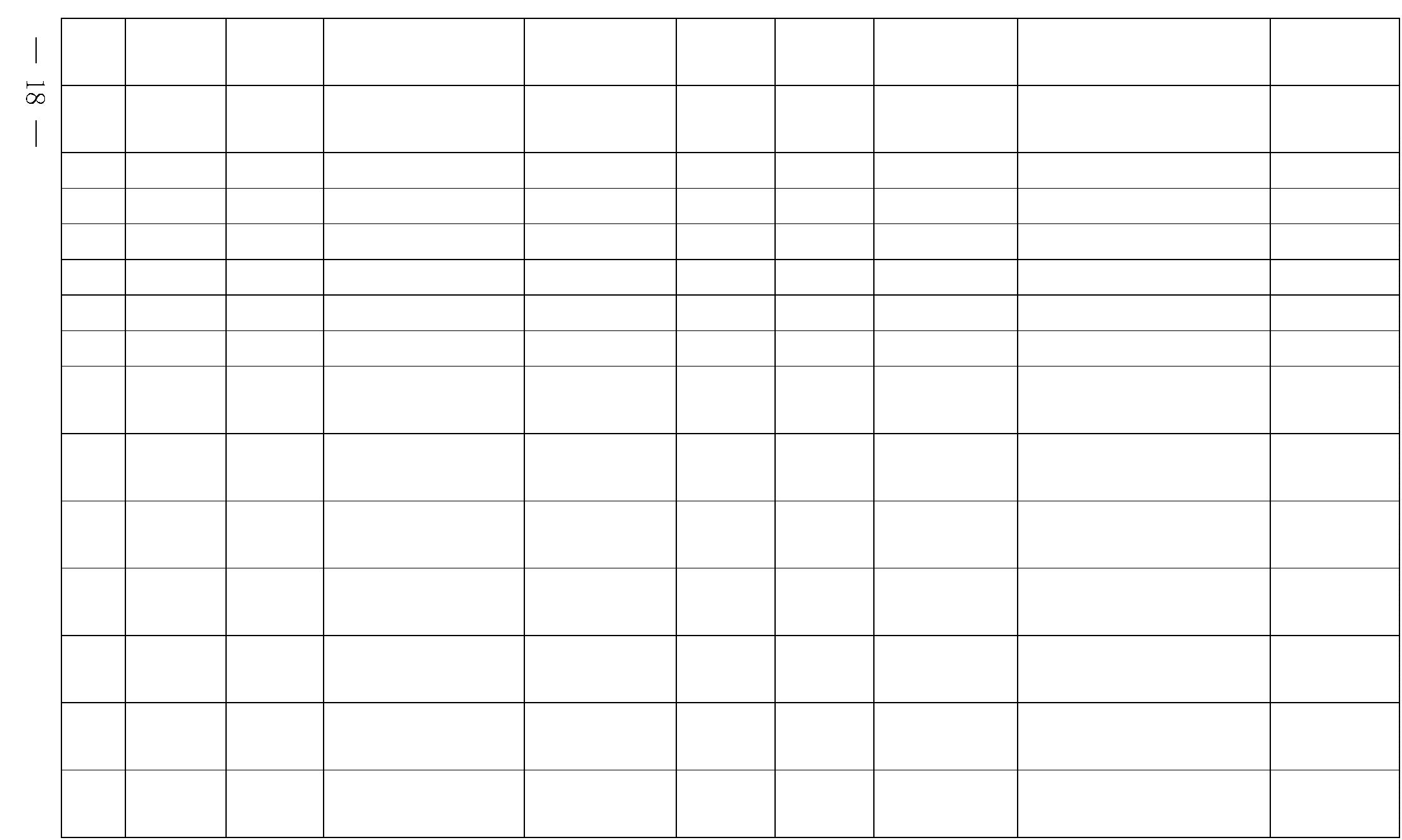 21022 年 2023 年—8 月 1—8 月序号流域责任市州宜宾市宜宾市宜宾市宜宾市宜宾市宜宾市宜宾市宜宾市宜宾市宜宾市断面名称红桥园田高店干流/支流红桥河黄沙河金沙江金沙江绵溪河南广河宋江河长江水质变化趋势超Ⅲ类标准因子备注——————————长江77777788884567890123ⅡⅢⅡⅡⅢⅡⅡⅡⅡⅡⅡⅢⅠⅡⅢⅡⅢⅡⅡⅢ—（（（（（（（（（（金沙江）长江—同比改善—金沙江）长江宝宁村金沙江）长江马鸣溪金沙江）长江大步跳—金沙江）长江瓒滩乡—金沙江）长江黄泥咀同比下降—金沙江）长江李庄镇下渡口平桥金沙江）长江红桥河长宁河—金沙江）长江楠木沟大桥同比下降金沙江）888456大渡河大渡河大渡河阿坝州阿坝州阿坝州集沐乡周山村点新康猫大桥茸木达乡大渡河梭磨河则曲河ⅡⅡⅡⅠⅡⅡ同比改善—————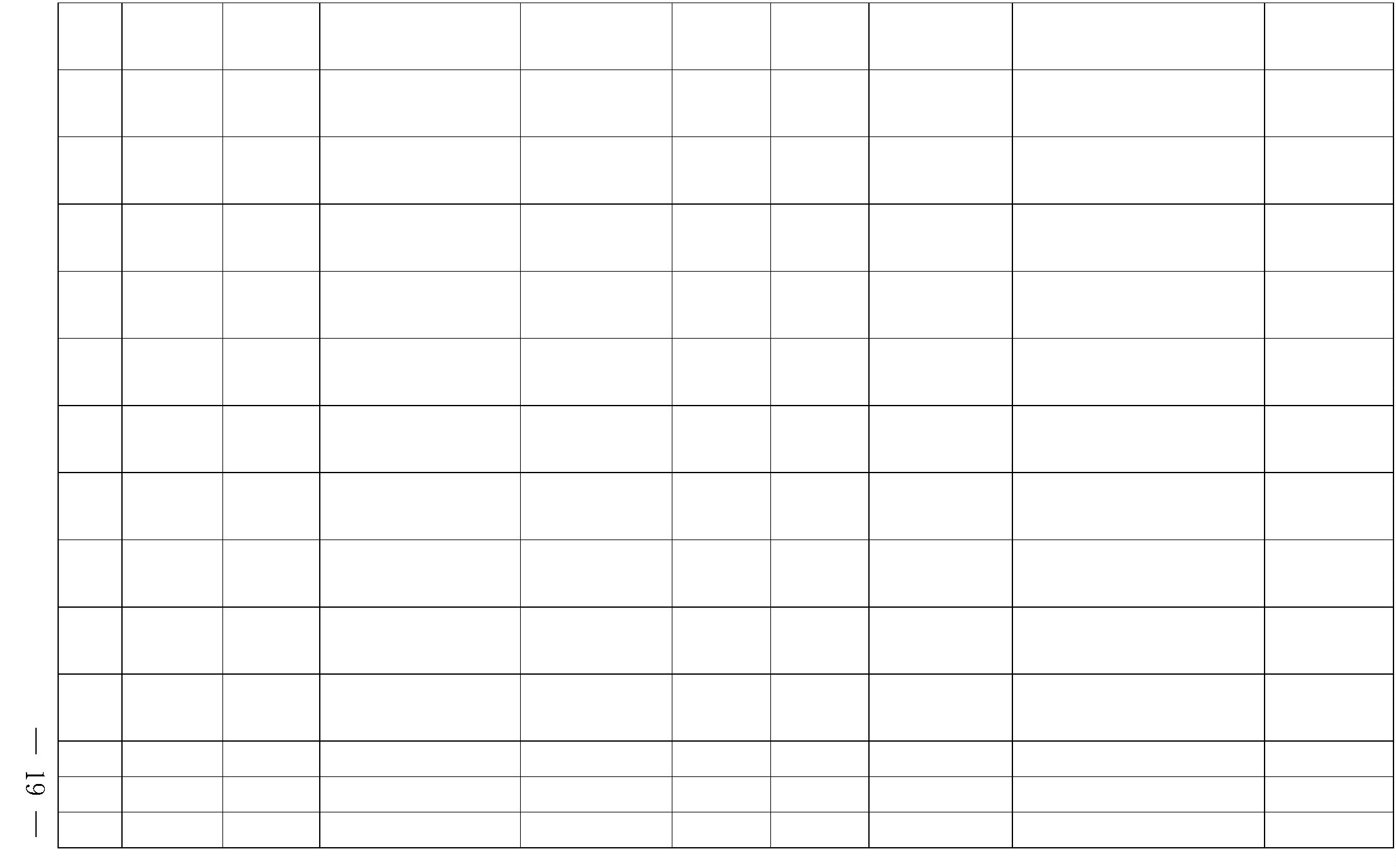 21022 年 2023 年—8 月 1—8 月序号流域责任市州断面名称干流/支流水质变化趋势超Ⅲ类标准因子备注88899999999997890123456789大渡河大渡河大渡河大渡河大渡河大渡河大渡河大渡河大渡河嘉陵江嘉陵江嘉陵江嘉陵江嘉陵江嘉陵江嘉陵江嘉陵江嘉陵江嘉陵江嘉陵江嘉陵江嘉陵江甘孜州甘孜州聂呷乡佛爷岩鸳鸯坝大渡河大渡河大渡河大渡河大渡河峨眉河尼日河大渡河瀑布沟嘉陵江西充河长滩寺河白龙河白龙江插江ⅠⅡⅡⅡⅡⅡⅡⅡⅢⅡⅢⅢⅢⅡⅡⅡⅡⅠⅢⅡⅡⅡⅠⅠⅡⅡⅡⅡⅡⅡⅡⅠⅢⅢⅢⅠⅡⅡⅠⅠⅢⅠⅠⅡ———————————————————————同比改善乐山市 大渡河安谷电站大坝—乐山市乐山市乐山市凉山州雅安市雅安市广元市南充市广安市广元市广元市广元市广元市广元市广元市南充市广元市阿坝州南充市大渡河宜坪大渡河芝麻凼峨眉河曾河坝梅花乡巴姑村石棉丰乐乡三星村青富—————同比改善同比改善—金银渡（张家岩）彩虹桥（拉拉渡）郭家坝—花石包—111111111000102030405060708白龙江水磨卫子河同比改善—喻家咀东河—红岩嘉陵江清江河西溪河南河同比改善—石羊村西阳寺—荣山同比改善同比改善—川甘交界处李家坝包座河升钟水库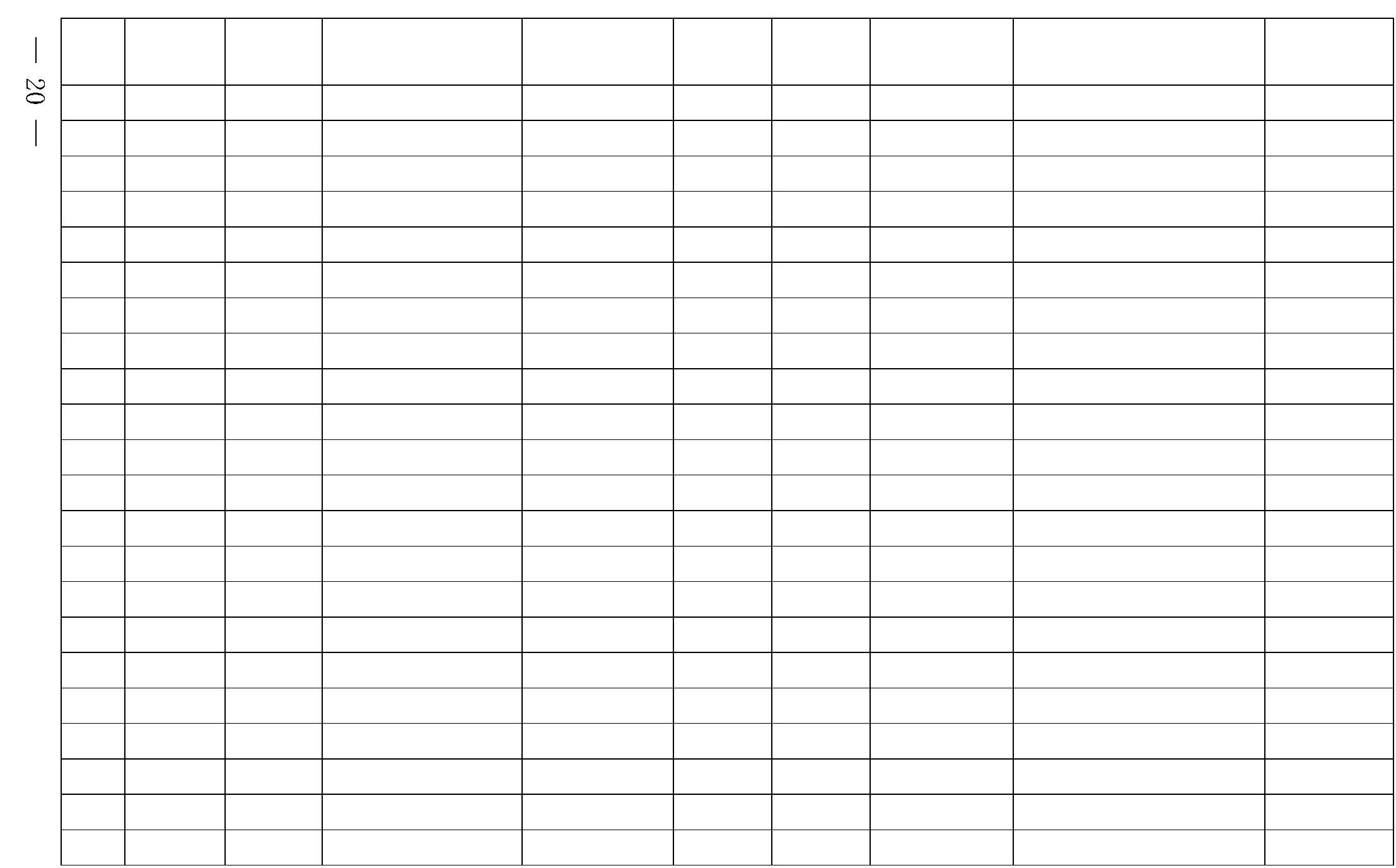 21022 年 2023 年—8 月 1—8 月序号流域责任市州断面名称干流/支流水质变化趋势超Ⅲ类标准因子备注10910嘉陵江涪江涪江涪江涪江涪江涪江涪江涪江涪江广元市绵阳市德阳市绵阳市绵阳市绵阳市绵阳市阿坝州绵阳市绵阳市坝前老南桥白龙湖凯江ⅡⅢⅢⅡⅡⅡⅡⅡⅡⅡⅡⅢⅢⅡⅡⅡⅡⅡⅡⅡ————————————————————11111213141516171819凯江村大桥安州区界牌板凳桥凯江1安昌河安昌河平通河平通河土门河梓江11平通镇1沙窝子大桥北川墩上垢家渡111先锋桥梓江1涪江涪江遂宁市遂宁市白鹤桥涪山坝坛罐窑河芝溪河ⅣⅢⅢⅢ同比改善—川渝跨界—120111111111212223242526272829涪江涪江涪江渠江渠江渠江渠江渠江渠江绵阳市绵阳市遂宁市达州市达州市广安市巴中市巴中市巴中市饮马桥沉抗水库米家桥安昌河沉抗水库涪江ⅡⅡ/ⅢⅡⅡⅡⅢⅢⅡⅡⅡ同比下降———————————排马梯巴河ⅡⅢⅢⅢⅡⅡ—白鹤山（水井湾）双龙桥州河——清溪河大坝河恩阳河恩阳河鳌溪同比改善—雷破石小元村—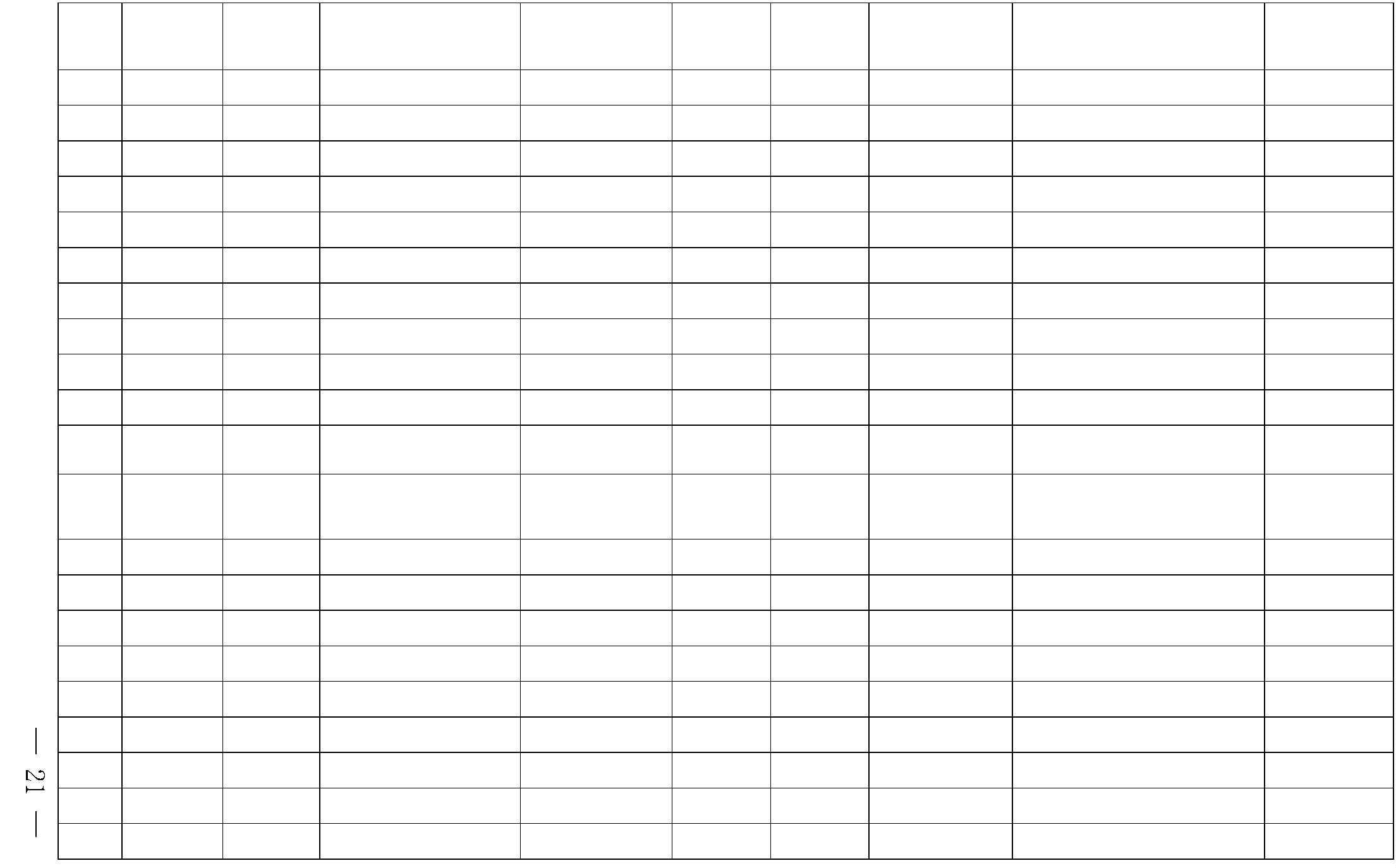 21022 年 2023 年—8 月 1—8 月序号流域责任市州断面名称干流/支流水质变化趋势超Ⅲ类标准因子备注111111111111130313233343536373839404142渠江渠江渠江渠江渠江渠江渠江渠江渠江青衣江黄河黄河黄河巴中市达州市达州市达州市达州市达州市南充市达州市广安市雅安市阿坝州阿坝州阿坝州徐家河清河坝墩子河葫芦电站大石堡平桥张鼓坪开源村凌家桥涌溪驷马河巴河ⅢⅡⅢⅢⅢⅡⅣⅢⅡⅡⅡⅡⅡⅢⅡⅢⅢⅢⅡⅢⅢⅡⅡⅡⅡⅢ————东柳河明月江新宁河州河————————流江河石桥河渠江同比改善——川渝跨界———多营青衣江贾曲河白河—贾柯牧场切拉塘大水————黑河同比下降—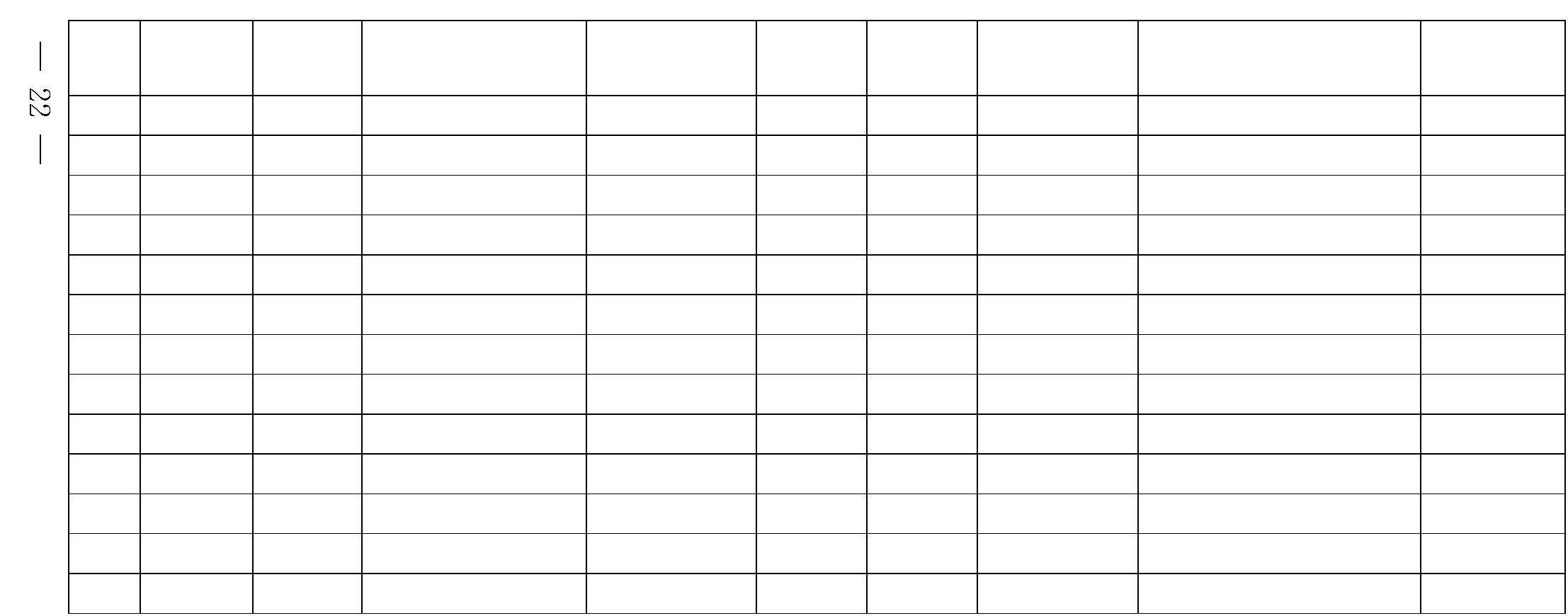 附件 42023 年 1—8 月重点湖库营养状况评价结果表序号湖库名称断面名称断面性质营养状况123456789邛海邛海湖心葫芦口水库泸沽湖湖心鲁班岛国考国考国考国考省考省考省考省考省考省考省考省考省考省考中营养中营养贫营养中营养贫营养中营养中营养贫营养贫营养中营养中营养中营养中营养中营养葫芦口水库泸沽湖鲁班水库紫坪铺水库三岔湖跨库大桥库中测点起水站双溪水库二滩水库白龙湖红壁滩下坝前10升钟水库黑龙滩水库瀑布沟李家坝11121314龙庙青富老鹰水库沉抗水库吉乐村沉抗水库—23 —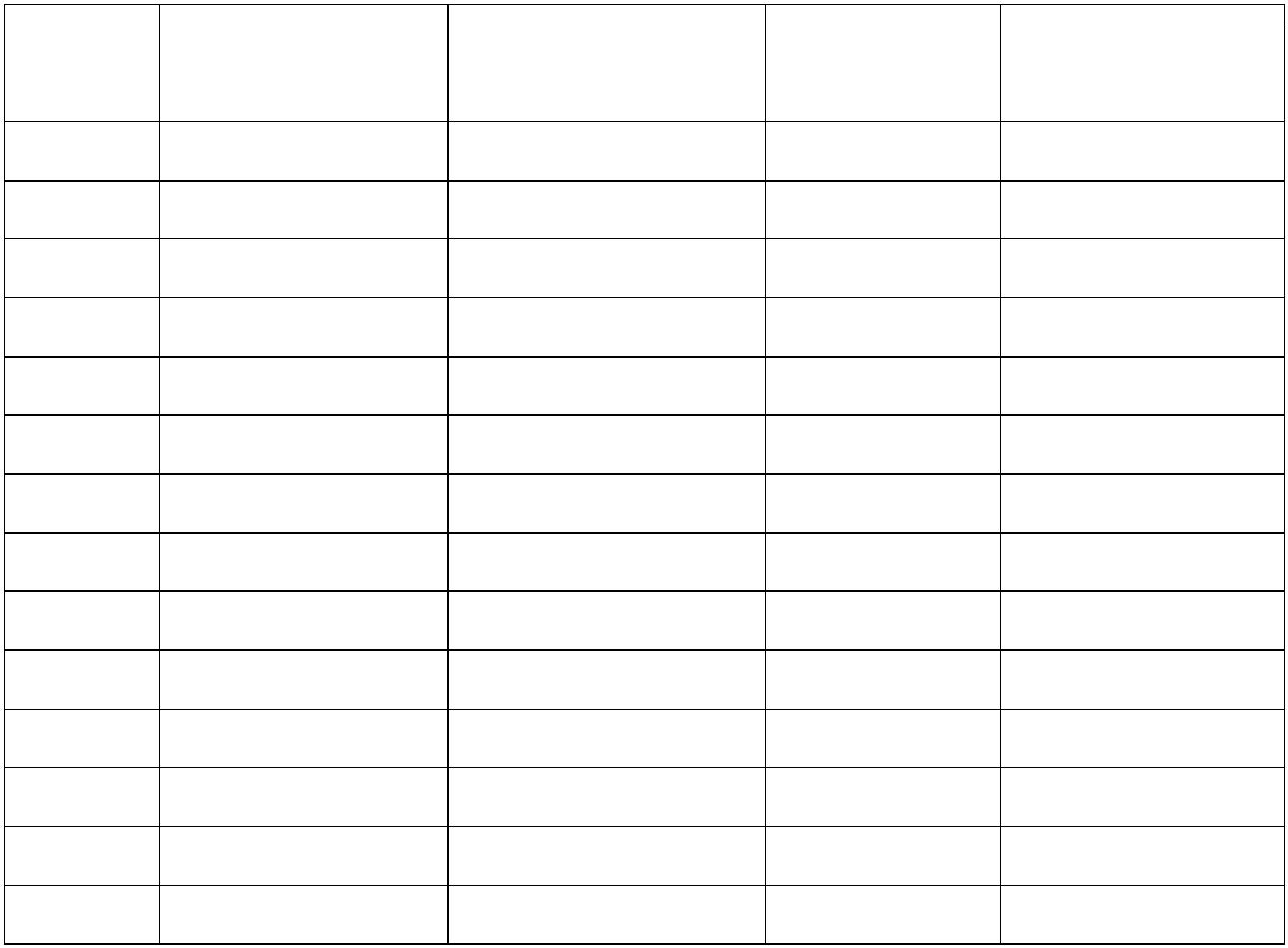 